Внеаудиторная самостоятельная работаПМ.01 Преподавание по программам начального общего образования МДК.01.01.Теоретические основы организации обучения в начальных классахВведениеВопрос подготовки будущего учителя является определяющим в аспекте реформирования образования. Одним из решений данного вопроса стало внедрение федеральных государственных стандартов среднего профессионального образования (ФГОС СПО) нового поколения. Принципиальное отличие нового стандарта в том, что в его основу положены не предметные, а ценностные ориентиры. В качестве ключевого понятия современного образования выдвигается понятие компетенций, а их формирование заявлено в качестве одной из главных целей профессионального обучения.Под обучением, основанном на компетенциях, понимается обучение, которое строится на определении, освоении и демонстрации умений, знаний, типов поведения и отношений, необходимых для конкретной трудовой деятельности/профессии. Ключевым принципом данного типа обучения является ориентация на результаты, значимые для сферы труда. Обучение, основанное на компетенциях, наиболее эффективно реализуется в форме модульных программ, которые требуют серьёзного методического осмысления.Актуальность рассматриваемого вопроса определяется тем, что реализация ФГОС СПО нового поколения может быть затруднена как узким пониманием модуля исключительно как учебного (аналогично существующему сегодня в системе высшего образования), так и объективным требованием значительных ресурсов на подготовку кадров, способных работать в рамках данного подхода.Прежде всего, обратимся к термину «модуль» в традиционном понимании. Модуль в переводе – «мера», функциональный узел. В образовании модулем называют относительно целостную структурную единицу информации, деятельности, процесса или организационно-методическую структуру. Внутри модуля как целевого функционального узла содержание и технология овладения им объединены в систему высокого уровня целостности. Поэтому его можно рассматривать как индивидуализированную по способу, уровню самостоятельности, темпу программу обучения. Модульная структура состоит из взаимосвязанных системных элементов, имеет «входы-выходы» в надсистемы и подсистемы. Базовыми характеристиками модуля являются относительная полнота, нормированность, автономность, преемственность, способность к вариативному сочетанию с другими модулями.В соответствии с современными представлениями под термином «модульное обучение» понимают технологию обучения студентов, основными средствами которого являются модуль и модульная программа. Основополагающим понятием обсуждаемой темы является образовательный модуль. В рамках ФГОС СПО под модулем понимается целостный набор подлежащих освоению умений, знаний, отношений и опыта (компетенций), описанных в форме требований, которым должен соответствовать обучающийся по завершению модуля, и представляющий составную часть более общей функции.В содержании профессионального образования именно модуль как новая структурная единица занимает центральное место, поскольку требования к результатам обучения формулируются как перечень видов профессиональной деятельности и соответствующих профессиональных компетенций. Выпускник в ходе обучения должен, прежде всего, приобрести практический опыт, который опирается на комплексно осваиваемые умения и знания. Эта последовательность приоритетов зафиксирована в тексте ФГОС СПО в разделе, описывающем требования к структуре и содержанию основной профессиональной образовательной программы (ОПОП). Каждый модуль может осваиваться независимо, а их совокупность позволяет достичь итоговой компетентности в профессиональной сфере. Этим модульно-компетентностный подход отличается от традиционно используемого в российских учебных заведениях блочно-модульного подхода, ориентированного, прежде всего, на усвоение знаний и лишь потом на выработку умений.В рамках модулей осуществляется комплексное изучение теоретических и практических аспектов каждого вида профессиональной деятельности. При этом происходит не столько сокращение избыточных теоретических дисциплин, сколько пересмотр их содержания, своего рода «отсеивание» излишней теории и перераспределение объема в пользу действительно необходимых теоретических знаний, которые позволяют осваивать компетенции, упорядочивая и систематизируя их, что, в конечном счете, приводит к повышению мотивации обучающихся.Перестройка учебного процесса на принципах модульности предполагает:предварительное глубокое междисциплинарное исследование содержания существующих образовательных программ с целью исключения дублирующих фрагментов из учебных дисциплин,установление возможных образовательных траекторий в рамках профессионального модуля,разработку системы реализации профессиональных модулей, которая потребует качественного обновления материально-технической, информационно-библиотечной базы учебного заведения,повышение квалификации педагогического коллектива в вопросах реализации модульного подхода к обучению;ведение административно-управленческой деятельности на новых принципах, отвечающих современной перестройке учебного процесса и др.Таким образом, введение профессиональных модулей в ФГОС призвано объединить содержательные, организационные, методические и технологические компоненты профессионального обучения, а также теоретические и прикладные аспекты; обеспечить структурную связанность всего образовательного комплекса, совмещение в одной организационно-методической структуре дидактических целей, логически завершенной единицы учебного материала, методического руководства и системы контроля. С целью овладения видом профессиональной деятельности и соответствующими профессиональными компетенциями, обучающийся в ходе освоения ПМ.01Преподавание по образовательным программам начального общего образования должен: иметь практический опыт:анализа учебно-тематических планов и процесса обучения по всем учебным предметам начальной школы, разработки предложений по его совершенствованию;определения цели и задач, планирования и проведения уроков по всем учебным предметам начальной школы;проведения диагностики и оценки учебных достижений младших школьников с учётом особенностей возраста, класса и отдельных обучающихся;составления педагогической характеристики обучающегося;наблюдения, анализа и самоанализа уроков, обсуждения отдельных уроков в диалоге с сокурсниками, руководителем педагогической практики, учителями, разработки предложений по их совершенствованию и коррекции;ведения учебной документации; уметь:находить и использовать методическую литературу и др. источники информации, необходимой для подготовки к урокам;определять цели и задачи урока, планировать его с учётом особенностей учебного предмета, возраста, класса, отдельных обучающихся и в соответствии с санитарно-гигиеническими нормами;использовать различные средства, методы и формы организации учебной деятельности обучающихся на уроках по всем учебным предметам, строить их с учётом особенностей учебного предмета, возраста и уровня подготовленности обучающихся;планировать и проводить работу с одарёнными детьми в соответствии с их индивидуальными особенностями;планировать и проводить коррекционно-развивающую работу с обучающимися, имеющими трудности в обучении;использовать технические средства обучения (ТСО) в образовательном процессе;устанавливать педагогически целесообразные взаимоотношения с обучающимися;проводить педагогический контроль на уроках по всем учебным предметам, осуществлять отбор контрольно-измерительных материалов, форм и методов диагностики результатов обучения;интерпретировать результаты диагностики учебных достижений обучающихся; оценивать процесс и результаты деятельности обучающихся на уроках по всем учебным предметам, выставлять отметки;осуществлять самоанализ и самоконтроль при проведении уроков по всем учебным предметам;анализировать процесс и результаты педагогической деятельности и обучения по всем учебным предметам, корректировать и совершенствовать их;анализировать уроки для установления соответствия содержания, методов и средств, поставленным целям и задачам;осуществлять самоанализ, самоконтроль при проведении уроков; знать:особенности психических познавательных процессов и учебной деятельности младших школьников;требования образовательного стандарта начального общего образования и примерные программы начального общего образования;программы и учебно-методические комплекты для начальной школы;вопросы преемственности образовательных программ дошкольного и начального общего образования;воспитательные возможности урока в начальной школе;методы и приёмы развития мотивации учебно-познавательной деятельности на уроках по всем предметам;особенности одарённых детей младшего школьного возраста и детей с проблемами в развитии и трудностями в обучении;основы построения коррекционно - развивающей работы с детьми, имеющими трудности в обучении;основы обучения и воспитания одаренных детей;основные виды ТСО и их применение в образовательном процессе;требования к содержанию и уровню подготовки младших школьников;методику составления педагогической характеристики ребенка;основы оценочной деятельности учителя начальных классов, критерии выставления отметок и виды учёта успеваемости обучающихся;педагогические и гигиенические требования к организации обучения на уроках;логику анализа уроков;виды учебной документации, требования к её ведению и оформлению.Результатом освоения ПМ.01 Преподавание по образовательным программам начального общего образования является овладение обучающимися видами профессиональной деятельности: преподавание по образовательным программам начального общего образования; организация внеурочной деятельности и общения учащихся; классное руководство; методическое обеспечение образовательного процесса, в том числе профессиональными и общими компетенциями:В ходе подготовки к промежуточной аттестации по МДК.01.01. Теоретические основы организации обучения в начальных классах студент ОЗО должен выполнить следующий минимум внеаудиторных самостоятельных работ:Составление аннотированного указателя литературы по проблеме «Федеральный государственный стандарт второго поколения».Составление перечня программно-методического обеспечения УМК современной начальной школыПодготовка презентации учебно-методического комплекта начального общего образования (по выбору).Подготовка презентации учебно-методического комплекта дошкольного образования (по выбору).Подготовка сообщения об использовании зарубежного опыта в работе дошкольных образовательных учреждений.Подготовка презентации опыта деятельности вальдорфских детских садов и школ.Моделирование фрагмента урока с использованием дидактического материала технологии саморазвития М. МонтессориСоставление перечня документов личной карты обучающихсяТеоретическое моделирование. Сравнительная характеристика уроков различных типов с учетом вида обучения.Проведение диагностики учебной деятельности младших школьниковРазработка фрагмента урока по использованию игры для развития познавательного мотива: интереса к предмету и любознательности.Написание характеристики (индивидуальных эталонов) мотивации младшего школьника.Сообщение «Организация работы с одаренными детьми, с деть-ми с проблемами в развитии и трудностями в обучении».Разработка и презентация урока с использованием интерактивной доски.Формы педагогической оценки. Роль педагогической оценки в коррекционной работе с детьми «группы риска».Каждая работа выполняется в отдельном файле, распечатывается, сопровождается титульным листом.Образец.ГАПОУ АО «Астраханский социально-педагогический колледж»Специальность 44.02.02 Преподавание в начальных классахМДК.01.01. Теоретические основы организации обучения в начальных классахВНЕАУДИТОРНАЯ САМОСТОЯТЕЛЬНАЯ РАБОТААННОТИРОВАННЫЙ УКАЗАТЕЛЬ ЛИТЕРАТУРЫВыполнилаСтудентка группы 10 з/шИванова Ирина Петровна.ПроверилапреподавательКанаева Т.Н.Астрахань, 2018Работа выполняется на формате А 4, шрифт Times New Roman, 14, интервал – 1,5; абзацный отступ 1,25.Внеаудиторная самостоятельная работа № 1.Тема: Федеральный государственный стандарт второго поколения НОО.Задание. Составить аннотированный указатель литературы по проблеме «Федеральный государственный стандарт второго поколения».Например:Примерная основная образовательная программа образовательного учреждения. Начальная школа /сост. Е.C. Савинов. - 4­е изд., перераб. - М.: Просвещение, 2013. - 223 с. - (Стандарты второго поколения)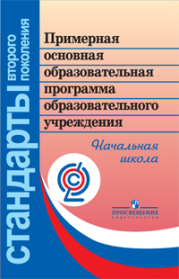 Примерная основная образовательная программа начального общего образования одобрена Координационным советом при Департаменте общего образования Министерства образования и науки Российской Федерации по вопросам организации введения федеральных государственных образовательных стандартов общего образования.Внеурочная деятельность школьников. Методический конструктор: пособие для учителя /Д.В. Григорьев, П.В. Степанов. - М.: Просвещение, 2010. - 223 с.Книга содержит методические рекомендации по организации внеурочной деятельности учащихся. Своеобразный методический конструктор внеурочной деятельности включает виды, формы и уровни результатов деятельности учащихся. Как проектировать универсальные учебные действия в начальной школе. От действия к мысли: пособие для учителя /А.Г. Асмолов, Г.В. Бурменская, И.А. Володарская и др. /под ред. А.Г. Асмолова. - 2-е изд. - М.: Просвещение, 2010. - 159 с.Пособие посвящено одному из основных положений Концепции федеральных государственных образовательных стандартов общего образования второго поколения – формированию универсальных учебных действий. В пособии раскрываются виды и возрастные особенности развития универсальных учебных действий у учащихся младших классов. Даны рекомендации по развитию личностных, познавательных, регулятивных и коммуникативных учебных действий, направленных на формирование у детей умения учиться. Представлены основные типы задач для оценки сформированности универсальных учебных действий. Концепция духовно-нравственного развития и воспитания личности гражданина России /А.Я. Данилюк, А.М. Кондаков, В.А. Тишков. - М.: Просвещение, 2009. - 25 с.Выпуск издания осуществлен в рамках проекта «Разработка общей методологии, принципов, концептуальных основ, функций, структуры государственных образовательных стандартов общего образования второго поколения».Новые подходы к литературному образованию младших школьников как путь реализации стандартов второго поколения (Из портфеля главного редактора) //Начальное образование, № 3. - 2010. - с. 3 - 9. В статье представлены концептуальные подходы к построению курса литературного чтения в начальной школе в соответствии с требованиями стандартов второго поколения.Оценка достижений планируемых результатов в начальной школе. Система заданий. в 2 ч. ч. 1 /(М.Ю. Демидова, С.В. Иванов, О.А. Кабанова и др.); под. ред. Г.С. Ковалевой, О.Б. Логиновой. - 2-е изд. - М.: Просвещение, 2010. - 215 с.В книге представлена система заданий по математике и русскому языку, ориентированная в основном не на проверку освоения отдельных знаний, а на оценку способности школьников решать учебные и практические задачи на основе сформированных предметных знаний и умений, а также универсальных учебных действий. В пособии предлагаются комплексные итоговые работы, в основе которых лежат различные ситуации из реальной жизни.Планируемые результаты начального общего образования /(Л.Л. Алексеева, С.В. Анащенкова, М.З. Биболетова и др.); под. ред. Г.С. Ковалевой, О.Б. Логиновой. - 2-е изд. - М.: Просвещение, 2010. - 120 с.В пособии описываются планируемые результаты освоения учебных программ по отдельным предметам начальной школы, планируемые результаты освоения двух междисциплинарных программ - программы формирования универсальных учебных действий и программы по работе с информацией; даются примеры заданий для итоговой оценки достижений планируемых результатов.Примерные программы внеурочной деятельности. Начальное и основное образование /(В.А. Горский, А.А. Тимофеев, Д.В. Смирнов и др.); под. ред. В.А. Горского. - М.: Просвещение, 2010. - 111 с.В сборник вошли примерные программы, созданные в соответствии с основными направлениями внеурочной деятельности. Каждая программа включает учебно-тематический план, содержание курса (с раскрытием тем курса), список рекомендуемой литературы.Проектные задачи в начальной школе: пособие для учителя /(А.Б. Воронцов, В.М. Заславский, С.В. Егоркина и др.); под ред. А.Б. Воронцова. - 2-е изд. – М.: Просвещение, 2010. - 120 с.Пособие содержит материалы о новой форме учебной деятельности в начальной школе. Авторы представляют разработки и методику решения проектных задач на разных этапах обучения в начальной школе. Освоение творческих задач подготовит младших школьников к проектной деятельности в старших классах.Стандарты второго поколения: отвечаем на вопросы оппонентов (Из портфеля главного редактора) //Начальное образование. № 2. 2009. - с. 3 - 9.В статье комментируются положения образовательных стандартов второго поколения, обеспечивающих соответствие отечественной системы начального школьного образования запросам современного общества.Стандарты второго поколения: разговор продолжается (Из портфеля главного редактора) //Начальное образование. № 3. 2009. - с. 4 - 7.В статье раскрывается сущность нового поколения школьных образовательных стандартов и порядок их введения.Внеаудиторная самостоятельная работа № 2.Тема: Программы и учебно-методические комплекты для начальной школы. Задание. В рамках заявленной темы подготовить перечень программно-методических материалов /по выбору/. Источники.Единая Коллекция цифровых образовательных ресурсовВ Единой Коллекции размещены учебно-методические материалы, которые ориентируют учителя на внедрение современных методов обучения, основанных на использовании информационно-коммуникационных технологий. В ее состав вошли наборы цифровых ресурсов к большому количеству учебников, используемых в школах России, разнообразные тематические и предметные коллекции, а также другие учебные, культурно-просветительские и познавательные материалы. Представлены в Коллекции и инновационные учебно-методические разработки, мотивирующие к использованию образовательных технологий, принципиально изменяющих образовательную среду, делающих ее адекватной требованиям информационного общества.УМК «Начальная школа XXI века» http://www.ass21 vek.ruhttp://www.vgf.ru/ Издательский центр «ВЕНТАНА-ГРАФ»ООП ОУ по УМК «Начальная школа XXI века» http://www.vgf.ru/tabid/186/Default.aspxУМК «Школа России» http://www.prosv.ru Издательство «Просвещение».http://school-russia.prosv.ru Издательство «Просвещение». ФГОС и его реализация средствами УМК «Школа России».http://schoolguide.ru/index.php/progs/perspekt.html Школьный гид Программы обучения в начальной школе, официальные документы.Студент составляет перечень по одной образовательной области в рамках УМК.В помощь студентуПредметное содержание и структура УМК «Планета знаний» соответствуют требованиям нового Государственного стандарта начального общего образования, базируются на Концепции содержания непрерывного образования (дошкольное и начальное звено), современных педагогических технологиях, общей концепции самого учебно-методического комплекта. Органической частью концепции УМК «Планета знаний» являются предметные авторские концепции, в которых учтены современные научные достижения в предметной области знаний и результат многолетней педагогической практики.УМК «Планета знаний» состоит из учебников, рабочих тетрадей, дидактических и методических пособий по всем основным предметам для всех классов начальной школы. Авторский коллектив, создавший его, с полным основанием можно назвать учительским.«Букварь», «Прописи» и «Русский язык» для 1 класса подготовили заслуженные учителя Российской Федерации Т.М. Андрианова и к.п.н. В.А. Илюхина. «Литературное чтение» для 1-4 классов создано заслуженным учителем Российской федерации, к.п.н. Э.Э. Кац. «Английский язык» для 2-4 классов написали учителя с большим стажем практической работы Е.В. Насоновская, Н.Ю. Горячева, С.В. Ларькина. Учитель-историк, к. ист. н. Е.В. Саплина - один из авторов учебников «Окружающий мир» для 3- 4 классов.В создании комплекта участвуют известные ученые-педагоги под руководством академика Российской академии образования М.И. Башмакова подготовлена «Математика» для 1-4 классов, «Русский язык» для 2-4 классов написан к.п.н. Л.Я. Желтовской, «Музыка» - д.п.н. Т.И. Баклановой, «Изобразительное искусство» - д.п.н. Н.М. Сокольниковой. Соавторами учебных материалов по предмету «Окружающий мир» являются профессор И.В. Потапов, к.п.н. Г.Г. Ивченкова и к.ист.н. А.И. Саплин. Ценнейший опыт научной и практической деятельности авторского коллектива воплощен в УМК «Планета знаний».Основная особенность этого комплекта заключается в его целостности - в единстве структуры учебников, в единстве форм учебного процесса, в единстве используемых учебных схем, в единстве сквозных линий типовых заданий, в единстве подходов к организации учебной и внеучебной деятельности.Структура, организация учебного материала, система заданий, оформление всех учебных материалов УМК «Планета знаний» несут смысловую нагрузку, направлены на развитие младших школьников и формирование у них общеучебных умений и навыков. Содержание каждого учебника делится на три - пять крупных разделов, которые начинаются со специального разворота - маршрута, где изобразительными средствами представлены содержание, логика и этапы изучения материала, что позволяет учащимся представить последовательность изложения учебных тем и сформировать понимание плана их изучения. Каждый урок делится на инвариантную и вариативную части. Каждый раздел учебника завершается проверочной работой, тренинговыми заданиями и проектной деятельностью. Такая структура учебников и рабочих тетрадей обеспечивает возможность организации дифференцированного подхода к обучению. Авторский коллектив исходил из того, что дифференцированный подход к обучению – это, прежде всего учет индивидуального темпа развития ребенка и построение его личной траектории движения в образовательном пространстве.Первый уровень дифференциации реализуется через деление учебного материала во всех учебниках и рабочих тетрадях на инвариантную и вариативную части. Инвариантная часть соответствует обязательному минимуму содержания и содержит в себе необходимый учебный материал. Вариативная часть включает дополнительный материал. В любой школе, в любом классе все дети разные по уровню и темпу развития. И учащимся предлагается сделать выбор. Ближайшая цель - обязательный минимум содержания, перспективная цель – достижение максимального уровня освоения материала, предлагаемого авторами, безусловно, с учетом возрастных возможностей младших школьников.Инвариантная и вариативная части в учебных материалах имеют разную цветовую окраску. Для облегчения выбора все однотипные задания во всех учебниках и рабочих тетрадях имеют свою маркировку: это обеспечивает комфорт ученику и учителю при работе с частями комплекта. Второй уровень - в вариативной части представлена система разнообразных заданий по видам деятельности (творческой, интеллектуальной и поисковой). Наиболее сложные задания включены в «интеллектуальный марафон». Они ориентированы на развитие у детей самостоятельности, инициативности, творческих способностей, на формирование умения правильно использовать знания в нестандартной ситуации. Задания повышенной сложности отличаются разнообразием по сложности, по типам и форме представления результата. Вся система заданий («творческие задания», задания на «информационный поиск», «дифференцированные задания» и «интеллектуальный марафон») направлена на формирование у младших школьников умения учиться. Она, с одной стороны, предоставляет ученику пространство самостоятельного выбора заданий, соответствующих уровню его подготовленности, а с другой стороны - дает учителю возможность конструировать уроки с опорой на индивидуальные возможности каждого ученика и общий уровень подготовленности всего класса. Третий уровень - проверочные и тренинговые задания. Они есть в учебниках и рабочих тетрадях и направлены на формирование у младших школьников навыка самоконтроля; обеспечивают индивидуальную работу с учащимися и диагностику их знаний; способствуют организации самостоятельной работы школьников. Четвертый уровень - проектная деятельность. Проекты представлены на специальных разворотах, которые есть в каждом учебнике. Работа над проектами способствует умению планировать и организовать свою деятельность, расширению кругозора учеников по темам, близким к учебным, формирует у них умение работать с информацией и умение работать в разных группах, выполняя разные социальные роли (приобретаются коммуникативные умения),развивает творчески. Эта форма работы носит исключительно добровольный характер и поможет учителю в организации внеурочной деятельности. В учебниках представлены творческие, информационные и практико-ориентированные проекты.Содержание УМК создает условия для проявления самостоятельности и инициативности, развития творческих способностей ребенка в различных видах и формах деятельности. Одной из форм является «работа в паре». Учащимся предоставляется возможность «учиться, обучая»: объяснять учебный материал другим, переосмысливать свои знания, рефлексировать, смотреть на объясняемое с новых, не ученических позиций. Процесс обучения при «работе в паре» приближается к реальной жизни, в которой приходится быстро ориентироваться в изменяющейся обстановке. Более того, «работа в паре» помогает детям в формировании коммуникативных навыков.В заключение хочется еще раз подчеркнуть, что все структурные составляющие комплекта «Планета знаний» позволяют прежде всего формировать у учащихся такие общеучебные умения и навыки, как: умение решать творческие задачи на уровне комбинаций и импровизаций; работать с учебными, художественными и научно-популярными текстами; овладевать первоначальными умениями поиска необходимой информации; самостоятельно устанавливать последовательность действий для решения учебной задачи; определять способы контроля и оценки деятельности; определять причины возникающих трудностей и пути их устранения; умение договариваться, распределять работу, оценивать общий результат деятельности и свой вклад в него. Авторский коллектив стремился средствами УМК «Планета знаний» создать комфортный и результативный для учителя и ученика процесс обучения; предоставить условия для формирования и развития у учащихся интереса к учению; продемонстрировать интеграцию учебной и внеурочной деятельности в единый учебно-воспитательный процесс; обеспечить реальную социализацию учащихся. Внеаудиторная самостоятельная работа № 3.Тема: Программы и учебно-методические комплекты для начальной школы. Задание. Составить презентацию по одному из действующих УМК (по выбору). Распечатать в черно-белом варианте и оформить в отдельный файл.Презентация должна содержать сведения об авторском коллективе УМК, особенностях содержательных линий. Внеаудиторная самостоятельная работа № 4.Тема: Вопросы преемственности образовательных программ дошкольного и начального общего образования. Задание. Подготовить презентацию учебно-методического комплекта дошкольного образования (по выбору)Работа выполняется аналогично с заданием № 3. Радуга /под ред. Т.Н. Дороновой.Программа воспитания, образования и развития детей дошкольного возраста Комплексная программа направлена на воспитание, образование и развитие детей от 2 до 7 лет. В ней даны возрастные характеристики ребёнка, определены задачи работы с детьми и пути их решения, показаны главные направления взаимодействия ДОУ с родителямиОт рождения до школы /под ред. Н.Е. Вераксы, Т.С. Комаровой, М.А. Васильевой.Примерная общеобразовательная программа дошкольного образования под редакцией Вераксы Н.Е., Комаровой Т.С., Васильевой М.А. является инновационным общеобразовательным программным документом для дошкольных учреждений, подготовленным с учетом новейших достижений науки и практики отечественного и зарубежного дошкольного образования. Программа разработана на основе ФГОС ДО и предназначена для использования в дошкольных образовательных организациях для формирования основных образовательных программ.Внеаудиторная самостоятельная работа № 5.Тема: Вопросы преемственности образовательных программ дошкольного и начального общего образования. Задание. Подготовить сообщение об использовании зарубежного опыта в работе дошкольных образовательных учреждений.ЛитератураАромштам М. Со слов японской журналистки Фусаэ Хурагужи.Калина И.И. Проблемы и перспективы развития дошкольного образования в Российской Федерации // Дошкольное воспитание. 2006. № 9.Синалеев Ю. Образование в Израиле // Обучение за рубежом. 2000. № 8.Турченко В. Из опыта работы в немецком детском саду //Дошкольное воспитание. 2006. № 6.Частные школы //Аргументы и факты. 2002. № 10.В помощь студентуДетские сады в образовательной системе ГерманииСовременная Германия - федеративное государство, состоящее из 16 самостоятельных земель, каждая из которых располагает разнообразной по формам системой образования, предоставляя учащимся возможность выбора модели обучения. В основном образовательные учреждения являются государственными. Для них действуют государственные предписания, касающиеся программ обучения. Текущее управление образованием находится в компетенции земельных правительств, что, однако, не исключает общего руководства со стороны центра: Министерство образования разрабатывает концепцию образовательной политики, выделяет средства на расширение учреждений образования. Несмотря на то, что в соответствии с конституцией ФРГ каждая земля сама отвечает за планирование и практическое осуществление школьного и высшего образования на всей территории, все земли сотрудничают друг с другом и Федеральным правительством, чтобы  обеспечить совместимость курсов обучения в общеобразовательных и высших учреждениях. Благодаря принятию ряда соглашений между федеральными землями была достигнута унификация основных положений системы образования во всех землях. Политика федеральных органов и земель в области образования согласована с точки зрения продолжительности обучения, каникул, учебных программ, взаимного признания экзаменов, аттестатов, свидетельств об окончании школ, дипломов, званий. В каждой федеральной земле принят свой закон об образовании, однако все они разработаны на основе общего федерального закона. Каждая федеральная земля более или менее самостоятельна в определении времени посещения школ, сроков обучения и учебников. Учебные планы и образовательный уровень каждой земли различны. Программы обучения, учебники утверждаются на уровне земельных правительств, причем по каждому предмету одновременно существуют несколько одобренных соответствующим министерством учебников, а учитель волен выбирать их сам. Таким образом, достигается многовариантность образования, обеспечиваются плюрализм мнений и суждений. Права Федерального правительства ограничиваются принятием основополагающих законов, в том числе по вопросам финансирования. Говоря о расходах на образование, следует отметить следующее. Ни одна федеральная земля не взимает деньги за обучение в государственных общеобразовательных, профессиональных и высших учебных заведениях. Все земли предоставляют за свой счет школьникам автобусы, перевозящие их из дома в школу и обратно, почти все земли предоставляют школьникам учебники и учебные пособия за небольшую часть их стоимости. Определенной категории школьников и студентов государство, в силу действующего федерального закона, оказывает материальную помощь. Между тем в Германии разрешены и частные школы, среди которых много религиозных. В них обучается примерно 8 % учащихся. Поскольку частные школы более свободны в выборе программ и акцентов в обучении, чем государственные, то в них зачастую проходят апробацию различные педагогические альтернативы.Вообще система образования Германии включает в себя несколько ступеней. Элементарное образование принадлежит к первой ступени и представлено сетью дошкольных учреждений. В основном это детские сады, подготовительные классы и вводные группы, посещение которых является добровольным по желанию родителей в течение трех лет. Первой ступенью образования (Primastufe) является начальная школа, посещение которой начинается с шести лет. Срок обучения в ней составляет четыре года, в Берлине и Бранденбурге – шесть лет. Задача этой ступени образования – дать детям основы знаний, позволяющие продолжить образование в той или иной школе второй ступени образования I. Вторая ступень образования I (Sekundastufe I) начинается с так называемой «ориентировочной ступени» (ее нет в России), которая призвана направить детей в подходящее им учебное заведение: основные школы, реальные школы, гимназии, комплексные школы. Учащиеся получают аттестат об образовании лишь после окончания реальной и основной школы, то есть по окончании пяти-шести лет учебы. Вторая ступень образования II (Sekundastufe II) включает старшие классы гимназии, а также школы профессионального обучения и профессиональное обучение на предприятии («дуальная система» – параллельное обучение и практика на производстве – два года вместе с годом подготовки к профессиональному обучению), завершение которого приравнивается к среднему образованию. Молодой человек получает профессиональную квалификацию, после чего возможно продолжение образования только в профессиональной сфере. По окончании же обучения в гимназии (три года) учащиеся получают общий аттестат зрелости (абитур), что позволяет им поступать в любой вуз.Третья ступень образования – высшие учебные заведения с получением диплома о высшем образовании и учебные заведения повышения квалифика-ции. Система образования ФРГ интегрирована в общеевропейскую: все виды учебных заведений задействованы в реализации программ ЕС, идет процесс унификации стандартов обучения, ориентированный на взаимное признание дипломов.Дошкольное воспитание и образование в Германии. Низшую, так называемую элементарную ступень системы образования Германии образуют детские сады. У дошкольного образования в Германии существует долгая традиция. Kindergarten является социальным институтом немецкого происхождения, который переняли многие страны. Это слово вошло в другие языки, например kindergarten в английском. Первые учреждения для маленьких детей, где за ними ухаживали, появились в начале XIX в. Главной функцией таких учреждений был присмотр в течение всего дня за детьми промышленных рабочих, пока те находились на производстве. Рабочих мало интересовало внедрение образования в программу по уходу за детьми. В буржуазной среде детские сады предназначались для того, чтобы до-полнить семью, они были организованы так, чтобы подготовить детей к школе.В современных детских садах Германии главным в воспитательной работе является развитие речи, детской личности, социальное воспитание и игра. В детском саду дети, как правило, проводят время только до обеда, а вторую половину дня они находятся дома, в своей семье. Между тем есть детские сады и детские учреждения и с продленным днем. Сегодня в ФРГ свыше 30 % детей от трех до шести лет посещают в детские сады. 30 июня – традиционный «переломный» день. Каждый ребенок, достигший к этому моменту шести лет, обязан идти в школу. Родителей извещают о сроках записи детей. До первого учебного дня они могут посещать подготовительные занятия, которые большей частью проводятся в начальной школе и имеют несколько названий: «Vorbereitungsjahr»; «Vorschule»; «Schulnachmittage». Цель этих занятий - подготовить пятилетнего ребенка к первому классу и максимально выявить его склонности, которые окажут в будущем решающее влияние на выбор школы. Существуют также и специальные группы для детей, достигших школьного возраста, но не способных к посещению школы.Приходится констатировать, что сеть дошкольных учреждений развита в стране слабо. Небольшое число детских садов, находящихся в основном в частном ведении, охватывают детей от трех до пяти лет. Кроме того, сеть дошкольных детских учреждений, по нашим меркам, не совсем удобна. В основном это связано с графиком работы детских садов. Например, детский сад может работать с 7 до 12 часов дня. Иногда родителей просят забирать ребенка на обед и потом приводить обратно. Если сад работает, например, до 16 часов, то раньше ребенка забрать нельзя. Эта ступень образования Германии, представленная в основном частными дошкольными образовательными учреждениями, не является обязательной, и государство не принимает участия в ее финансировании.В отличие от наших детских садов, в Германии не ведется дошкольная подготовка детей - садики не относятся к Министерству образования и не имеют соответствующей программы, целенаправленной финансовой помощи родителям, дети которых посещают детские сады, государство не оказывает.Внеаудиторная самостоятельная работа № 6.Тема: Вопросы преемственности образовательных программ дошкольного и начального общего образования. Задание. Подготовить презентацию опыта деятельности вальдорфских детских садов и школ.Литература.Загвоздкин В. Вальдорфский детский сад. В созвучии с природой ребёнка - СПб. - М., 2005. - 160 сЭлектронные ресурсы:http://www.2mm.ru/pitanie/213http://www.waldorf-school.org/2011_12_02_archive.htmlhttp://www.volg.un.ruhttp://www.mschool.ruhttp://www.mamam-papam.ruВ помощь студентуСреди наиболее популярных педагогических систем, которыми интересуются родители малышей, особняком стоит вальдорфская. Что же собой представляет и как работает вальдорфский детский сад? В 1919 году в Штутгарте открылась первая вальдорфская школа. Она финансировалась фирмой «Вальдорф-Астория», которая и дала название новой педагогической системе. Через несколько лет при школе открылся детский сад. Автор концепции и руководитель школы Рудольф Штайнер (1861-1925) был основателем не только особой педагогической системы, лечебной педагогики и медицины, но и целого духовного направления. С самого начала Штайнер придавал большое значение развитию детей в раннем возрасте, задолго до того, как это стало модным в 60-х-70-х годах ХХ века. Именно в эти годы интерес к вальдорфским детским садам и школам резко возрос. В настоящее время вальдорфские детские сады и школы распространены на всех континентах, но больше всего их в странах Европы: Германии, Швейцарии, Голландии, Швеции, Финляндии и др. Есть они и в США, Канаде, Израиле, Индии и Японии. Всего насчитывается более двух тысяч садов и 800 школ, которые работают при поддержке ЮНЕСКО и правительств этих стран.В России вальдорфские школы и сады появились только в конце 80-х – начале 90-х годов. По инициативе одной многодетной мамы в 1987 г. был создан домашний детский сад. А в 1991 г. в Москве открылся семинар по подготовке воспитателей вальдорфских детских садов. В это же время в Москве, Петербурге, Ярославле, Самаре и других городах начали открываться первые школы.В настоящее время в нашей стране действуют около 30 вальдорфских школ и 60 детских садов Воспитатели садов объединились в "Содружество". Только те, кто прошел обучение и успешно провел группу в течение нескольких лет, могут стать действительными членами этого объединения. Внеаудиторная самостоятельная работа № 7.Тема: Вопросы преемственности образовательных программ дошкольного и начального общего образования. Задание. Смоделировать фрагмент урока с использованием дидактического материала технологии саморазвития М. Монтессори.Памятка студентуТрехступенчатый урок Монтессори.В методе Монтессори есть такое понятие как трехступенчатый урок. Это урок, который состоит из трех этапов или ступеней. Он применяется для того, чтобы дать ребенку новые понятия, пополнить его словарный запас.1 ступень - это ступень знания. Здесь ребенку даются новые знания, понятия. Учитель говорит ребенку названия предметов, свойств или количеств: «Это - ... (например, красное, это - синее)». Учитель говорит, указывая на соответствующую табличку – ребенок видит и слышит, работает слуховое и зрительное восприятие. Чтобы у ребенка закрепилось это знание, существует 2 ступень.2 ступень –- это уровень опыта.Здесь ребенок практически учится. Через опыт усваивает знания, полученные на 1 ступени.На этой ступени учитель дает ребенку задания типа: «Дай мне … Покажи мне…». Выполняя задания, ребенок не просто пассивно созерцает предметы, но активно действует с ними. Это практическое выполнение. При этом учитель не предполагает, что ребенок сможет выразить свое действие словами. Ребенок только покажет. На этом уровне ребенок усваивает. У него появляется пассивное знание. Он знает, но не говорит. Если ребенок путает данные понятия, например, красное и синее, учитель возвращается к первому уровню, и снова называет: «Это - красное, это - синее», а не говорит, что это неправильно, потому что он учит Христа, Христа внутри ребенка.Эта ступень самая важная, так как на ней происходит обучение! Она самая длительная и может длиться на протяжении года. Пока учитель не поймет, что ребенок понял и усвоил знания, он не может перейти к третьей ступени. 3 ступень – проверка переданных знаний, их усвоения.На этой ступени новые термины и понятия переходят из пассивного словаря в активный. Чтобы способствовать этому, учитель указывает на предмет и задает вопрос: «Что это?» или «Какой это?». Здесь ребенок уже должен сказать, что это. Он отвечает, а не только показывает. Показ ребенку нового материала называется презентацией и является основным уроком. Цель этого урока - не только познакомить ребенка с основными качествами и использованием материала, но и дать возможность учителю больше узнать о ребенке и его внутреннем развитии.Работа с Монтессори-материалами дает детям возможность самостоятельно определять ошибки, устранять их, восстанавливая нарушенный порядок.Дидактический материал Монтессори косвенно готовит ребенка к будущему учение. Он не учит письма - письмом, чтение - чтение, рисование - рисованием, а предоставляет ребенку возможность самостоятельно «составить из элементов» эти сложные действия, причем каждый - в свое время, в соответствии с сенситивного периода.Использование Монтессори-материалов должно быть подчинено следующим основным правилам:1) дети должны относиться к материалам с уважением;2) использовать материалы опрятно и только поняв как;3) для выполнения определенной упражнения ребенок должен принять все необходимые материалы, а закончив упражнение, вернуть их на место в первоначальном виде;4) ребенок имеет право пользоваться материалом самостоятельно, без участия других детей и педагога.Основные правила пользования Монтессори-материалами:Материал в системе Монтессори расположен в свободном доступе, на уровне глаз ребенка (не выше 1 м от пола). Это призыв ребенка к действию.Аккуратное отношение к материалам и работа с ними только после того, как понято их использование.Соблюдение 5 этапов при работе с материалом: выбор материала; подготовка материала и рабочего места; выполнение действий; контроль ошибок; завершение работы, возвращение материала на исходное место.Выбранный материал ребенок приносит и аккуратно раскладывает его на коврике или столе в определенном порядке.На групповых занятиях нельзя передавать материал и рук в руки.При работе с материалом, ребенок может действовать не только так, как показал учитель, но и применяя накопленные знания.Работа с материалами должна происходить с постепенным усложнением по дизайну и использованию.Когда ребенок закончил упражнение, он должен вернуть материал на место, и только после этого он может взять следующее пособие.Один материал - один ребенок, чтобы иметь возможность сосредоточиться. Если выбранный ребенком материал сейчас занят, он ждет, наблюдая за работой другого ребенка (наблюдение - это одно из важнейших способов познания) или выбирает какой-то другой материал.Литература.Афанасьева Т.И. Учить по Монтессори (из опыта работы). - М., МЦМ, 1996. - 48 с.Монтессори М. Метод научной педагогики, применяемый к детскому воспитанию в Домах ребенка. - М.: Тип.Госснаба, 1993. – 168 c.Монтессори М. Разум ребенка. - М. 1997.- 176 сИнтернет-ресурсыhttp://www.center-sozvezdie.ru/http://www.babyschool.ru/http://montessori-tula.by.ru/programs.shtmlВнеаудиторная самостоятельная работа № 8.Тема: Виды учебной документации, требования к её ведению и оформлению.Задание. Составить перечень документов личной карты обучающихсяЛичные карты обучающихся заводятся классным руководителем по поступлению в первый класс на основании личного заявления родителей. Личные карты обучающихся ведут классные руководители. Записи в личной карте необходимо вести четко, аккуратно и только черной шариковой ручкой. Для оформления личной карты используются документы, поданные родителями для зачисления их ребенка в образовательное учреждение в соответствии с положениями раздела 3 Устава школы «Правила приема и отчисления обучающихся».Личная карта ведется на всем протяжении обучения учащихся.Личная карта имеет номер, соответствующий номеру в алфавитной книге записи учащихся (например, №  К-5 означает, что обучающийся записан в алфавитной книге на букву «К» под № 5). Номер личной карты присваивает делопроизводитель школы согласно алфавитным книгам записи обучающихся.Личные карты учащихся хранятся в канцелярии директора в строго отведенном месте. Личные карты одного класса находятся вместе в одной папке и должны быть разложены в алфавитном порядке.В папку личных карт класса делопроизводитель школы вкладывает список класса с указанием фамилии, имени, номера личных дел, Ф.И.О. классного руководителя. Список меняется ежегодно. Если обучающийся прибыл в течение учебного года, то делопроизводителем школы делается отметка о прибытии, указывается номер приказа. Личной карте прибывшего обучающегося присваивается новый номер взамен номера, присвоенного в образовательном учреждении, в котором ученик обучался ранее.Если обучающийся выбыл в течение учебного года, то делается отметка о выбытии, указывается номер приказа. Классным руководителем общие сведения об обучающихся корректируются по мере изменения данных, в конце каждого учебного года или по окончании школы в личное дело ученика классным руководителем заносятся итоговые отметки за учебный год, в графе о пропусках проставляется количество пропущенных уроков с отметкой по болезни или без уважительной причины. Указанные данные заверяются подписью классного руководителя и печатью для документов.При исправлении оценки дается пояснение, ставится печать и подпись директора.Контроль над состоянием личных карт осуществляется классным руководителем, заместителем директора по учебно-воспитательной работе и директором общеобразовательного учреждения.Классные руководители проверяют состояние личных карт ежегодно в сентябре при оформлении классных журналов и в мае-июне по окончании учебного года текущего учебного года. Проверка личных карт обучающихся осуществляется заместителем директора школы по плану внутришкольного контроля не менее одного раз в год, первых классов – два раза в год. Цели и объект контроля - правильность оформления личных карт обучающихся. В необходимых случаях проверка осуществляется внепланово, оперативно. За систематические грубые нарушения при работе с личными картами обучающихся директор вправе объявить замечание или выговор.Выдача личной карты производится родителям обучающегося при наличии приказа «О выбытии» и предоставления подтверждающей справки из другого образовательного учреждения.При выдаче личной карты делопроизводитель вносит в алфавитную книгу запись о выбытии обучающегося.В случаях, когда выбытие оформляется в течение учебного периода, классный руководитель составляет выписку отметок за данный период: четвертных, (полугодовых) за предыдущий период и текущих за данную четверть (полугодие). При выбытии обучающихся 10,11-х классов родителям выдается аттестат об основном общем образовании.Личные карты, не затребованные родителями, передаются в архив школы, где хранятся в течение 3 лет со дня выбытия учащегося из школы.Требования к ведению личной карты обучающегосяЛичная карта обучающегося ведётся в каждом образовательном учреждении и на каждого обучающегося с момента поступления и до его окончания. Личная карта имеет номер, соответствующий номеру в алфавитной книге записи обучающихся. Например: № К-5 означает, что обучающийся записан в алфавитной книге на букву «К» под № 5. Личные карты обучающихся в 1 - 4 классах ведутся учителем Записи в личной карте необходимо вести чётко, аккуратно и только синими чернилами. Лицевая сторона личной карты обучающегося заполняется учителем следующим образом: Личная карта обучающегося№ И-25 (берётся из алфавитной книги) Иванова Владимира Сергеевича(фамилия, имя, отчество)ученика муниципального бюджетного общеобразовательного учреждения(название общеобразовательного учреждения)начальной общеобразовательной школы № 19. (месторасположение общеобразовательного учреждения)г. Астрахани, улица 3 Рыбацкая, 5Зачислен в 1  класс«1» сентября 2015 г._________________(подпись директора)М.П. Личная карта обучающегося должна быть заполнена учителем в срок до 10 сентября текущего учебного года. В конце учебного года учитель выставляет годовые оценки обучающегося в личную карту и делает отметку об итогах года (переведён в следующий класс, оставлен в том же классе, выпущен, исключён), а так же отметку о наградах и поощрениях обучающегося. Личные карты обучающихся хранятся в приёмной руководителя образовательного учреждения у секретаря. При выбытии обучающегося из общеобразовательного учреждения личная карта выдаётся на основании письменного заявления родителям (законным представителям) с отметкой об этом в алфавитной книге и в личной карте обучающегося. Перечень документов, содержащихся в личной карте обучающегосяЗаявление родителей (законных представителей) обучающегося. Копия свидетельства о рождении обучающегося. Справка о состоянии здоровья Договор о предоставлении образовательных услуг. Внеаудиторная самостоятельная работа № 9.Тема: Воспитательный потенциал урока.Задание. Теоретическое моделирование. Составить сравнительную характеристику уроков различных типов с учетом вида обучения.Сравнительная характеристика различных моделей обучения (по Селивановой О.Г.)Внеаудиторная самостоятельная работа № 10.Тема: Особенности психических познавательных процессов и учебной деятельности младших школьников.Задание. Подобрать методики для диагностики учебной деятельности младших школьников.Диагностика сформированности предпосылок учебной деятельности направлена на определения готовности будущего школьника к новому для него виду деятельности - учебной. В отличие от игровой учебная деятельность имеет ряд специфических особенностей. Она предполагает ориентацию на результат, произвольность и обязательность.Большая часть учебных заданий, с которыми сталкивается первоклассник, направлена на выполнение ряда условий, некоторых требований, ориентацию на правило и образец. Именно эти умения относятся к так называемым предпосылкам учебной деятельности, т. е. к тем, которые еще не являются в полной мере учебными действиями, но необходимы для начала ее усвоения.В связи с этим в возрасте 6-7 лет целесообразно проводить исследование вышеперечисленных умений, от которых в значительной степени зависит успешность обучения на первых порах усвоения знаний и требований школы.Для диагностики предпосылок учебной деятельности используется комплекс методик, состоящий из диагностики умения ориентироваться на систему требований - методика «Бусы», умения ориентироваться на образец - методика «Домик», умения действовать по правилу - методика «Узор», уровня развития произвольности - методика «Графический диктант».Дополнительно приводится методики: «Рисование по точкам» для определения сформированности умения ориентироваться на систему требований, методика «Таинственное письмо» для исследования уровня познавательной активности младших школьников, а также методика «Сокращение алфавита». Методика «Бусы».Назначение задания: выявить количество условий, которые может удержать ребенок в процессе деятельности при восприятии задания на слух.Организация задания: задание выполняется на отдельных листах с рисунком кривой, изображающей нитку: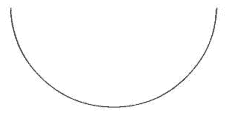 Для работы у каждого ребенка должно быть не менее шести фломастеров или карандашей разного цвета. Работа состоит из двух частей: I часть (основная) - выполнение задания (рисование бус), II часть - проверка работы и, в случае необходимости, перерисовывание бус.Инструкция к I части: «Дети, у каждого из вас на листочке нарисована нитка. На этой нитке нужно нарисовать пять круглых бусинок так, чтобы нитка проходила через середину бусинок. Все бусины должны быть разного цвета, средняя бусина должна быть синяя. (Инструкция повторяется два раза). Начинайте рисовать».Инструкция ко II части задания (выполнение этой части теста начинается после того, как все дети выполнили первую часть): «Сейчас я еще раз расскажу, какие нужно было нарисовать бусы, а вы проверьте свои рисунки, все ли сделали правильно. Кто заметит ошибку, сделайте рядом новый рисунок. Слушайте внимательно». (Условие теста повторяется еще раз в медленном темпе, каждое условие выделяется голосом.)Оценка выполнения задания (для оценивания учитель выбирает лучший из двух возможных вариантов):1-й уровень - задание выполнено правильно, учтены все пять условий: положение бусин на нитке, форма бусин, их количество, использование пяти разных цветов, фиксированный цвет средней бусины.2-й уровень - при выполнении задания учтены 3-4 условия.3-й уровень - при выполнении задания учтено 2 условия. 4-й уровень - при выполнении задания учтено не более одного условия.Методика «Домик».Ребенку предлагается как можно точнее срисовать изображение домика. После окончания работы предложить проверить, все ли верно. Может исправить, если заметит неточности.Данная методика позволяет выявить умение ориентироваться на образец, точно скопировать его; степень развития произвольного внимания, сформированность пространственного восприятия.Точное воспроизведение оценивается 0 баллов, за каждую допущенную ошибку начисляется 1 балл.Ошибками являются:а) неправильно изображенный элемент; правая и левая части забора оцениваются отдельно;б) замена одного элемента другим;в) отсутствие элемента;г) разрывы между линиями в тех местах, где они должны быть соединены;д) сильный перекос рисунка.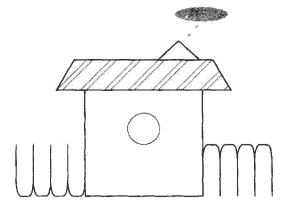 Методика «Узор».Методика состоит из трех контрольных диктантов и одного тренировочного.Детям говорят: «Мы будем учиться рисовать узор. У вас на листочке нарисованы ряды треугольников, квадратов и кружочков. Мы будем соединять треугольники и квадраты, чтобы получился узор. Надо внимательно слушать и делать то, что я говорю. У нас будут такие три правила:два треугольника, два квадрата или квадрат с треугольником можно соединять только через кружок;линия нашего узора должна идти только вперед;каждое новое соединение надо начинать с той фигурки, на которой остановилась линия, тогда линия будет непрерывной и в узоре не получится промежутков. Посмотрите на листочке, как можно соединить треугольники и квадраты».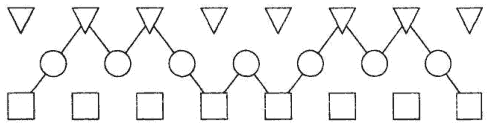 Затем проверяющий говорит: «Теперь учитесь соединять сами. Посмотрите на нижнюю полоску. Соедините два квадрата, квадрат с треугольником, два треугольника, треугольник с квадратом» (вводная - тренировочная - серия).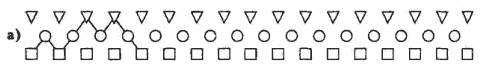 Проверяющий следит за тем, как каждый ребенок выполняет задание, и в случае надобности исправляет ошибки и объясняет ребенку, в чем он ошибся. В процессе обучения дети производят четыре соединения.Далее следует первая серия. Проверяющий говорит: «Теперь мы будем рисовать без подсказок. Вы должны внимательно слушать и соединять те фигуры, которые я буду называть, но не забывайте, что их можно соединять только через кружок, что линия должна быть непрерывной и идти все время вперед, т.е. начинать каждое новое соединение надо с той фигурки, на которой кончилась линия. Если ошибетесь, то не исправляйте ошибку, а начинайте со следующей фигурки».Методика «Графический диктант».Данная методика используется для определения уровня развития произвольной сферы ребенка, а также изучения возможностей в области перцептивной и моторной организации пространства.Материал состоит из 4 диктантов, первый из которых - тренировочный.1. «Начинаем рисовать первый узор. Поставьте карандаш на самую верхнюю точку. Внимание! Рисуйте линию: одна клеточка вниз. Не отрывайте карандаш от бумаги, теперь одна клеточка направо. Одна клетка вверх. Одна клетка направо. Одна клетка вниз. Одна клетка направо. Одна клетка вверх. Одна клетка направо. Одна клетка вниз. Дальше продолжайте рисовать такой же узор сами».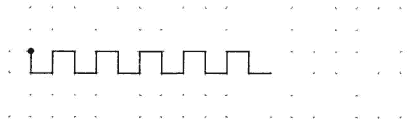 2. «Теперь поставьте карандаш на следующую точку. Приготовились! Внимание! Одна клетка вверх. Одна клетка направо. Одна клетка вверх. Одна клетка направо. Одна клетка вниз. Одна клетка направо. Одна клетка вниз. Одна клетка направо. Одна клетка вверх. Одна направо. А теперь сами продолжайте рисовать тот же узор».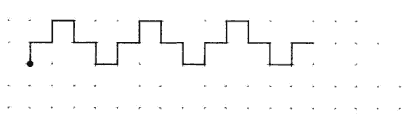 3. «Внимание! Три клетки вверх. Одна клетка направо. Две клетки вниз. Одна клетка направо. Две клетки вверх. Одна направо. Три клетки вниз. Одна клетка направо. Две клетки вверх. Одна клетка направо. Две клетки вниз. Одна клетка направо. Три клетки вверх. Теперь сами продолжайте рисовать этот узор».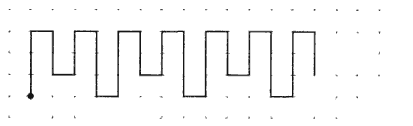 4. «Поставьте карандаш на самую нижнюю точку. Внимание! Три клетки направо. Одна клетка вверх. Одна клетка налево (слово «налево» выделяется голосом). Две клетки вверх. Три клетки направо. Две клетки вниз. Одна клетка налево (слово «налево» опять выделяется голосом). Одна клетка вниз. Три клетки направо. Одна клетка вверх. Одна клетка налево. Две клетки вверх. Теперь сами продолжайте рисовать этот узор».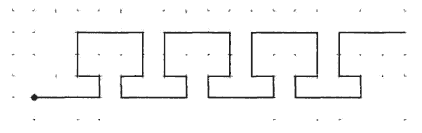 На самостоятельное выполнение каждого узора дается полторы-две минуты. Общее время проведения методики обычно составляет около 15 минут.Анализ результатов.Безошибочное воспроизведение узора - 4 балла. За 1-2 ошибки ставят 3 балла. За большее число ошибок - 2 балла. Если ошибок больше, чем правильно воспроизведенных участков, то ставится 1 балл.Если правильно воспроизведенных участков нет, то ставят 0 баллов. Указанным образом оцениваются три узора (один тренировочный). На основе полученных данных возможны следующие уровни выполнения:10-12 баллов - высокий;6-9 баллов - средний;3-5 баллов - низкий;0-2 балла - очень низкий.Внеаудиторная самостоятельная работа № 11.Тема: Воспитательный потенциал урока.Задание. Разработать фрагмент урока с использованием игры для развития познавательного мотива: интереса к предмету и любознательности.В помощь студентуДидактические игры на урокахИгровая технология строится как целостное образование, охватывающее определенную часть учебного процесса и объединенное общим содержанием сюжетом, персонажем. В нее включаются последовательно игры и упражнения, формирующие умение выделять основные, характерные признаки предметов сравнивать, сопоставлять их; группы игр на обобщение предметов по определенным признакам; группы игр, в процессе которых у младших школьников развивается умение отличать реальные явления от нереальных; группы игр, воспитывающих умение владеть собой, быстроту реакции на слово, фонематический слух смекалку и др. При этом игровой сюжет развивается параллельно основном содержанию обучения, помогает активизировать учебный процесс, осваивать ряд учебных элементов. Составление игровых технологий из отдельных игр и элементов - забота каждого учителя начальной школы.1. Игра « Почтальон»Цель: Закрепить знания учащихся по подбору проверочного слова, расширить словарный запас, развивать фонематический слух, профилактика дисграфии.Ход: Почтальон раздает группе детей (по 4-5 чел.) приглашения.Дети определяют, куда их пригласили.Задания: Объяснить орфограммы, подбирая проверочные слова. Составить предложения, используя данные слова. 2. Игра « Шифровальщики»Цель: автоматизация звуков, развитие фонетико-фонематического восприятия, процессов анализа и синтеза, понимание смысло - различительной функции звука и буквы, обогащение словарного запаса учащихся, развитие логического мышления.Ход: Играют в парах: один в роли шифровальщика, другой - отгадчика.Шифровальщик задумывает слово и шифрует его. Играющие могут попробовать свои силы в расшифровке словосочетаний и предложений.Отгадчику предстоит не только отгадать слова, но и выбрать из каждой группы лишнее слово.Например:Аалтрек, лажок, раукжк, зоонкв( тарелка, ложка, кружка, звонок) Оарз, страа, енкл, роамкша( роза, астра, клен, ромашка) Плнаеат, здзеав, отрбиа, сген( планета, звезда, орбита, снег) 3. Игра « Клички»Цель: формирование процесса словоизменения и словообразования, закрепление фонетического и грамматического разбора слов, правописание собственных имен.Ход: Образуйте клички животных от следующих слов:ШАР, СТРЕЛА, ОРЕЛ, РЫЖИЙ, ЗВЕЗДАСоставить предложения.ШАРИК, СТРЕЛКА, ОРЛИК, РЫЖИК, ЗВЕЗДОЧКА4. Детям очень нравятся такие задания, как:Заменить словосочетания одним словом: - промежуток времени в 60 минут, - военнослужащий, стоящий на посту, - ребенок, любящий сладкое, - очень смешной фильм. Распредели слова на две группы. Найди родственные слова. Выдели корень. Закончи предложения: У Ромы и Жоры есть …………. Однажды они пошли …………. Вдруг из кустов…………….. Потом ребята долго вспоминали как……..Составь рассказ по опорным словам: зима, снежок, морозец, деревья, холод, снегири. Проведение игры требует большого мастерства от учителя. Перед игрой учитель должен доступно изложить ее сюжет, распределить роли, поставить перед детьми познавательную задачу, подготовить необходимое оборудование, сделать нужные записи на доске. В игре в той или иной роли должен участвовать каждый ученик класса. Если у доски работает небольшое число учащихся, то все остальные должны выполнять роли контролеров, судей, учителей, консультантов и т.д.Характер деятельности учащихся в игре зависит от места игры на уроке, от ее места в системе уроков. Она может быть проведена на любом этапе урока и на уроке каждого типа. Важно подбирать игры на разные виды деятельности - исполнительную, воспроизводящую, контролирующую и поисковую. В игре следует продумывать не только характер деятельности детей, но и организованную сторону, характер управления игрой. С этой целью следует использовать такие простейшие средства обратной связи, как сигнальные карточки (кружок зеленого цвета с одной стороны и кружок красного с другой) или разрезные цифры, или математическое лото. Все это служит средством активизации детей в игре. В большинство игр полезно вносить элементы соревнования, что также повышает активность детей в процессе обучения математике. На каждом уроке необходимо создать такую учебную ситуацию, которая позволила бы каждому ребенку проявить себя. Такую ситуацию помогает создать игра, которая способствует развитию познавательной деятельности и воспитанию нравственных начал. Игры или несколько игровых моментов, подобранных на одну тему, тесно связанных с материалом учебника, дают большой результат. У ребенка в начальной школе фантазия развита настолько, что позволяет ему оказываться там, куда приглашает игра, он принимает те условия, которые ставит перед ним учитель, организуя игру. Нравятся ребятам следующие дидактические игры: «Рыбалка». Круговые примеры. «Кто быстрее?». «Найди ошибку». «Недописанный пример». «Закодированный ответ». «Математическое домино». «Игра в снежки (мячик)». «Собери картинку». «Эстафета». «Яблонька». Детям дается задание – выбрать те яблоки, на которых записаны примеры, например с ответом 15. «Наряди елочку». Вывешиваются два плаката с изображением елочек. На доске записаны столбики примеров, от 8 до 10 в каждом. К доске выходят два ученика. По сигналу учителя дети начинают решать примеры. Решив пример, ученик вешает игрушку на свою елочку. Кто первым повесит последнюю игрушку, тот получает приз - рисунок с новогодней игрушкой. «Кто больше составит примеров?» Песочные часы ставятся на видное место. Дается задание придумать примеры на сложение двух чисел, одно из которых однозначное, другое двузначное, сумма их равна 60, и записать в тетрадь. По истечении времени работа прекращается. Побеждает тот, кто составит больше примеров. «Кто считает лучше?». Класс делится на три команды. Каждый член команды получает карточку с числом от 1 до 10. Учитель читает пример. Ученик, у которого на карточке соответствующий результат, встает. Тот, кто первым дает правильный ответ, приносит своей команде очко. Побеждает команда, набравшая больше всех очков. «Узнай слово». На доске записаны примеры. Дети решают их. Каждому числу в ответе соответствует определенная буква. Буквы ставятся по порядку. Мы разгадали слово. Особый интерес у детей вызывают задания, в которых принимают участие любимые герои сказок или мультфильмов. Задачи с любимыми героями: 1) Когда Карлсон украл у домомучительницы 9 плюшек, то у нее осталось еще 14 плюшек. Сколько плюшек было у домомучительницы? 2) Один гном нашел в своей подземной пещере 15 изумрудов, а другой на 4 изумруда меньше. Сколько всего изумрудов получит в подарок Белоснежка? Особенно ребята любят, когда весь урок проходит в игровой форме. Это такие уроки, как: Урок - сказка. Урок - КВН. Урок - путешествие. Урок - кроссворд. Урок - смотр знаний. Для создания игровых ситуаций используются исторические экскурсии, жизненные факты, занимательные задачи, научно-популярные рассказы, отрывки из литературных произведений и т.п. Ребята любят выступать в качестве историков, фокусников, сказочных героев, экскурсоводов, почтальонов и т.п. При подготовке таких уроков можно заранее дать детям сообщение из истории математики, занимательную задачу, математический фокус и т. д. «Помоги Золушке» (игра, которая длится целый урок). Злая мачеха закрыла Золушку на чердаке и на каждом этаже дома повесила по огромному замку. Но мы сможем освободить бедную Золушку, если будем выполнять задания, записанные на замках (задания разного вида: задачи, примеры, неравенства, геометрические задания и т.д.). Очень интересны игры-путешествия («Путешествие Колобка»). В играх-путешествиях ненавязчиво обогащается словарный запас, развивается речь, активизируется внимание детей, расширяется кругозор, прививается интерес к предмету, развивается творческая фантазия и воспитываются нравственные качества. И главное – огромный эффект: ни одного скучающего на уроке! Всем интересно, дети играют, а игры непроизвольно закрепляют и доводят до автоматизированного навыка математические знания. Большим творческим потенциалом обладают деловые игры. В процессе которых на основе игрового замысла моделируется реальная обстановка, в которой выполняются конкретные действия, выбирается оптимальный вариант решения задачи и имитируется его реализация в практической жизни. Такие игры способствуют не только привитию интереса к урокам математики, но и развивают деловые и практические качества учащихся. Использование дидактических игр дает наибольший эффект в классах, где преобладают ученики с неустойчивым вниманием, пониженным интересом к предмету, для которых математика кажется скучной и сухой наукой. Создание игровых ситуаций на уроках математики повышает интерес к математике, активизирует мыслительную деятельность младших школьников, вносит разнообразие и эмоциональную окраску в учебную работу, снимает утомление, развивает внимание, сообразительность, чувство соревнования, взаимопомощь. Систематическое использование дидактических игр на разных этапах изучения различного по характеру математического материала является эффективным средством активизации учебной деятельности школьников, положительно влияющим на повышение качества знаний, умений и навыков учащихся, развитие умственной деятельности.Игра « Веришь - не веришь» Озеро Ямное «Холодной зимней ночью вблизи озера Ямного послышался сильный грохот, кто-то потом сравнил его с раскатами грома, хотя небо было чистое и звездное. И озера не стало. Вместе с рыбой. Говорят, за одну ночь. Хорошо хоть, рыбаков над лунками не было…» «Интересное это озеро Ямное и немного таинственное - может пропасть, уйти куда-то под землю. Знакомая старушка в Михееве нам рассказывала, что в детстве жила на этом озере и помнит, как однажды вода ушла зимой. Ребята подо льдом ходили по дну, как в сказочном дворце» (из воспоминаний В.В. Бианки). Веришь ли ты в то, что озеро может исчезнуть? Объясни. Игра « Вот иду я и вижу…» Учащемуся дается карточка с картинкой животного и текстом, прочитав который ученик должен загадать загадку одноклассникам. Не называя животного, надо дать ему подробное описание. Следует помнить, что название животного произносить нельзя! Иду я по Индии и вижу… такси с ушами людей везет. (Слон) Иду я по лесу и вижу… исчезнувшего когда-то зверя. Встречал раньше его в Приморье и Приамурье, Сибири, на Дальнем Востоке. Очень похож на лисицу, волка и шакала. У него длинная шерсть, пушистый хвост, вытянутая морда, большие уши, окраска рыжая. ( Красный волк) Гуляю я как-то в горах и вижу… жителя гор. Обычно он проводит время на высоте 2000-3000 метров. В теплую погоду забирается даже под « крышу мира» - на 6000 метров. ( Снежный барс) Экологическая игра «Жалобная книга» (работа с текстом) Вот иду я по лесу и вижу: на полянке лежит жалобная книга. Прочитай и догадайся, кто жалуется! Что нового ты узнал? Придумай познавательный вопрос и задай его одноклассникам. «Все плохо, плохо, плохо! Пришли люди, вырубили старые сосны и вычистили лесную опушку от обломков стволов. Белки прогнали из дупла. Улетела. А там ведь домик мой. Вороны выгнали из своего прошлогоднего гнезда. Черный дятел и тот из большого дупла велел убираться, полевок и лесных мышей ловить. А куда добычу складывать? А зерно как охранять, если дома нет?» ( Сова) Экологическая задача. Прочитайте письмо от девочки Иринки. По описанию и по голосу отгадайте птицу. «Здравствуйте, ребята! Я живу не далеко от Лосиного острова. Около моего дома появилась птица, которую я долго не могла увидеть, только слышала ее пение. Оно у нее очень звонкое и короткое, похожее на крик: «кьяк - кьяк - кьяк» или «гик - гик - гик». Эта птица отличается способностью маневрировать, делать невообразимые головокружительные пируэты. Этому ловцу нет равных! Кто это?» ( Ястреб-тетеревятник, занесен в красную книгу) «Ты художник» С.Я. Маршак хотел написать книгу о путешествии слов. Вот одна история. «Во времена татарского нашествия жил богатый татарин Бабай-Ага, что в переводе означало «старый дед». Он был очень свиреп, и многие матери, чтобы утихомирить шаловливых детей, пугали их, грозя отправить к самому Бабай-Аге. Часто говорили: « Спи, а то Бабай-Ага возьмет». Все это было 600 лет назад, и люди, рассказывая эту историю, изменили имя. Слово Бабай-Ага превратилось в слово Баба-Яга». Может, ты не веришь? Тогда поищи в книгах другую историю этого слова. Придумай иллюстрацию, сделай игровую закладку (подвижную). Нарисуй героиню сказок и расскажи о ней. Медаль «Улыбка» (конкурс рисунков) За свои веселые стихи Агния Барто была награждена… медалью «Улыбка», которой наградили ее польские дети. Придумай, как выглядела эта медаль, и нарисуй ее. После книги «Малыш и Карлсон, который живет на крыше» Астрид Линдгрен стала писать одну книгу за другой. И… одну за другой получать награды: медаль Нильса Хольгерссона, медаль «Улыбка», Золотую медаль Ханса Кристиана Андерсена. Как могли выглядеть эти премии? Нарисуй одну из медалей. Разнообразие приемов и методов повышает познавательный интерес учащихся к учению, умственную активность, снижает утомляемость. Игровые приемы оказывают помощь учителю в организации увлекательной работы с детьми, развитии творческой активность, учебной мотивации учащихся. Внеаудиторная самостоятельная работа № 12.Тема: Методы и приемы развития мотивации учебно-познавательной деятельности младших школьников.Задание. Составить характеристику (индивидуальных эталонов) мотивации младшего школьника /на основе диагностики/.В помощь студентуПри развитии мотива достижения ориентируйте учеников на самооценку деятельности:Спрашивайте у ученика: «Ты удовлетворен результатом?», вместо оценки: «Ты хорошо справился с работой».Проводите индивидуальные беседы для обсуждения достижений и промахов, постоянно интересуйтесь отношением ученика к процессу и результату своей деятельности.Помните, что учащиеся приходят в школу с разным уровнем развития мотива достижения, основанном на прошлом опыте.Учащиеся, которые уже усвоили материал, могут отдохнуть. Приготовьте для них некоторые дополнительные задания.Ученикам, которые ориентированы на избегание неудач, могут понадобиться такие задания, которые защитят их от публичного осуждения и критики.Как можно чаще ставьте учеников в ситуацию выбора цели.В начале изучения темы информируйте учеников о том, чему они должны научиться, какие формы работы и проверки знаний могут быть использованы, предложите полную программу действий с вариантами выбора.Предлагайте ученикам самим выбрать для себя уровень сложности заданий.Предложите выбрать способ достижения цели.Предложите одаренным и отстающим ученикам вместе разработать индивидуальные планы обучения.Помогайте ученикам ставить перед собой реалистические цели.Поощряйте учеников, которые ставят перед собой достижимые цели, чтобы усложнять их со временем.Когда ученики ставят перед собой нереально высокие цели, предложите им альтернативу.Попросите учеников записывать в специальной тетради цели и задачи, которые они ставят перед собой на день, неделю или четверть.Расспросите учеников о том, когда и где они будут работать над достижением своих целей, какие материалы им для этого понадобятся и когда они предполагают закончить.Помогайте ученикам быть ответственными за удачи и промахи.Если вы делаете ошибку или ваша работа не выполнена на достаточно высоком уровне, обсуждайте это с учениками. Будьте самокритичны и ответственны за свои ошибки.Приглашайте на уроки гостей, которые рассказали бы о своих удачах и неудачах.Попытайтесь находить смешной выход из ситуаций. Иногда ошибки бывают веселыми.Помогайте ученикам увидеть связь между их усилиями и результатами труда.После выполнения задания попросите учеников рассказать, что было особенно трудно, и как они с этим справились.Обсуждайте причины не только успехов, но и неудач.Постарайтесь избегать быстрых собственных выводов о причинах успехов и неудач.Сделайте ситуацию успеха достижимой.Выбирайте такие задания, при выполнении которых ученики чаще добиваются успехов, чем неудач.Если у учеников возникают проблемы, разделите изучаемый материал на более мелкие порции.Выбирайте адекватную методику преподавания предмета.Литература.Маркова А.К. Мотивация учения и ее воспитание у школьников /А.К. Маркова. - М.: Педагогика, 1983. - 64 с.Маркова А.К. Мотивация учебной деятельности школьника /А.К. Маркова //Вопросы психологии. - 1978. - № 1. - с. 136.Маркова А.К. Формирование мотивации учения: книга для учителей /А.К. Маркова. - М.: Просвещение, 1990. - 192 с.Маркова А.К. Формирование мотивации учения в школьном возрасте /А.К. Маркова. - М.: Просвещение, 1983. - 95 с.Матюхина М.В. Мотивация учения младших школьников /М.В. Матюхина. - М.: Педагогика, 1984. - 141 с.Матюхина М.В. Особенности мотивации учения младших школьников / М.В. Матюхина. //Вопросы психологии. - 1985. - № 1. - с. 43.Матюхина М.В. Изучение и формирование мотивации учения у младших школьников: учебное пособие /М.В. Матюхина. - Волгоград, 1983. - 72 с.Менчинская И.А. Проблемы учения и умственного развития школьников: избранные психологические труды /И.А. Менчинская. - М.: Просвещение, 1989. - 224 с.Мухина В.С. Возрастная психология: Феноменология развития, детство, отрочество /В.С.Мухина. - М.: Академия, 2003. - 456 с.Внеаудиторная самостоятельная работа № 13.Тема: Особенности одаренных детей младшего школьного возраста и детей с проблемами в развитии и трудностями в обучении.Задание: Подготовить сообщение «Организация работы с одаренными детьми, с детьми с проблемами в развитии и трудностями в обучении» (по выбору).Литература.Божович Л.И. Избранные психологические труды. Проблемы формирования личности. - М.: Международная педагогическая академия, 1995. - с. 204.Гончарова О.В. Развитие потенциала личности одаренного ребенка //Начальная школа: плюс до и после. - 2003. - № 10. - с. 24-27.Лейтес Н.С. Возрастная одаренность школьников: М.: Издательский центр «Академия», 2000. - 298 с.Мухина В.С. Возрастная психология. Феномен развития: Учебник для студентов высших учебных заведений. - 11-е изд., перераб. и доп. - М.: Издат. Центр Академия, 2007. - 640 с.Проблемы психологии творчества и разработка подхода к изучению одаренности. /В.А.Моляко. //Вопросы психологии. № 5- 1994. Савенков А.И. Детская одаренность: развитие средствами искусства. - М.: Педагогическое общество России, 1999. - с. 203, 185.Фельдштейн Д.И. Проблемы возрастной и педагогической психологии. - М.: Международная педагогическая академия, 1995. - с. 238http://www.vashpsixolog.ru/index.php/work-with-teaching-staff-school-psychologist/56-education/289-teaching-gifted-childrenhttp://www.eidos.ru/journal/2007/0115-9.htmhttp://www.edweek.org - Education Week on the Wed, общие материалы по проблемам одаренных, подборка публикаций, полезные ссылки;http://www.central.edu - на заметку учителю: стратегии обучения одаренныхВнеаудиторная самостоятельная работа № 14.Тема: Основные виды ТСО и их применение в образовательном процессе.Задание. Разработать урок с использованием интерактивной доски.Литератураhttp://www.ito.su Самохвалова В.В. О формировании информационной культуры студентов.Коджаспирова Г.М. Технические средства обучения и методика их использования: Учеб. пособие для студ. высш. учеб. заведений /Г.М. Коджаспирова, К.В. Петров. - 2-е изд., перераб. и доп. - М.: Издательский центр «Академия», 2005. - 352 с.Ромашина, С.Я. Дидактические основы формирования культуры коммуникативного воздействия педагога: Учебное пособие для студентов педагогических вузов. /С.Я. Ромашина. - Барнаул: Издательство БГПУ, 2002. - 204 с.Внеаудиторная самостоятельная работа № 15.Тема: Основы оценочной деятельности учителя начальных классов, критерии выставления отметок и виды учёта успеваемости обучающихся.Задание. Подготовить сообщение по теме «Формы педагогической оценки. Роль педагогической оценки в коррекционной работе с детьми «группы риска».ЛитератураОценка достижения планируемых результатов в начальной школе. Система заданий. В 2 ч. /М.Ю. Демидова, С.В. Иванов, О.А. Карабанова и др.; под ред. Г.С. Ковалёвой, О.Б. Логиновой. - М.: Просвещение, 2009. - 215 с. - (Стандарты второго поколения). Методика оценки учебных достижений в начальной школе: Практическое пособие. /Н.В. Калинина, С.Ю. Прохорова, А.Я. Горбылёва. - М.: АРКТИ, 2006. - 72 с. - (Школьное образование). Организация учебного процесса в условиях Федерального государственного образовательного стандарта начального общего образования (образовательная система Д.Б. Эльконина - В.В. Давыдова). Методические рекомендации. /А.Б. Воронцов. - М.: ОИРО, 2010. - 64 с. http://festival.nic-snail.ru/index.php?option=com_zoo&task=item&item_id=185&Itemid=57www.netschools.ru/ms45/win/history/krit_st1.htmlhttp://educate.intel.com/ru/http://mega.educat.samara.ruhttp://www.campus.ru/http://www.slideboom.com/presentationshttp://wiki.iteach.ru/index.php/www.kvg.ee/rus/http://festival.1september.ru/articles/Требования к оформлению портфолиоПортфолио представляет собой вместительную файловую папку. Документы и материалы должны быть доступны для прочтения с обеих сторон файла. Все документы и материалы, размещенные в портфолио, должны быть внесены в оценочный лист, что позволит проследить процесс фиксации и накапливания материалов, а также образовательной динамики в целом.Портфолио желательно составлять как в электронном виде, так и на бумажном носителе. Формирование портфолио студент осуществляет самостоятельно. Материалы в портфолио должны быть четко структурированы по разделам:КодНаименование результата обученияПК 1.1.Определять цели и задачи, планировать уроки.ПК 1.2Проводить уроки.ПК 1.3.Осуществлять педагогический контроль, оценивать процесс и результаты обучения.ПК 1.4.Анализировать уроки.ПК 1.5.Вести документацию, обеспечивающую обучение по образовательным программам начального общего образования.OK 1.Понимать сущность и социальную значимость своей будущей профессии, проявлять к ней устойчивый интерес.OK 2.Организовывать собственную деятельность, определять методы решения профессиональных задач, оценивать их эффективность и качество.ОКЗ.Оценивать риски и принимать решения в нестандартных ситуациях.OK 4.Осуществлять поиск, анализ и оценку информации, необходимой для постановки и решения профессиональных задач, профессионального и личностного развития.OK 5.Использовать информационно-коммуникационные технологии для совершенствования профессиональной деятельности.OK 6.Работать в коллективе и команде, взаимодействовать с руководством, коллегами и социальными партнёрами.OK 7.Ставить цели, мотивировать деятельность обучающихся,организовывать и контролировать их работу с принятием на себя ответственности за качество образовательного процесса.OK 8.Самостоятельно определять задачи профессионального и личностного развития, заниматься самообразованием, осознанно планировать повышение квалификации.OK 9.Осуществлять профессиональную деятельность в условиях обновления её целей, содержания, смены технологий.OK 10.Осуществлять профилактику травматизма, обеспечивать охрану жизни и здоровья детей.OK 11.Строить профессиональную деятельность с соблюдением правовых норм её регулирующих.КомпонентыТрадиционное обучение (этой системе более 400 лет, она доминирует и сейчас: короткий и эффективный путь)Развивающее обучение (в 30-е годы - Л. Выготский, с 1959 г. - Л.В. Занков, а затем - Д.Б. Эльконин и В.В. Давыдов), учиться по этой системе могут 1/3 обучающихся)Личностно-ориентированное обучение (появилась 15-20 лет назад, авторство неизвестно, продолжили разработку И. Якиманская, В. Сериков, Е. Бондаревская)ЦельСформировать систему ЗУНСпособствовать овладению способами деятельности (обучающиеся в результате наблюдений самостоятельно формулируют правила, составляют алгоритм и т.д.)Создать условия для развития субъектности ученика, системы его ценностей.РезультатЗнает ученик или нетУмеет ученик или не умеетЗначимо это для ученика или незначимо.Содержание образованияЗУН (чем больше, тем лучше)УН + опыт творческой деятельностиРазные уровни усвоения учебного материала: знания из цели превращаются в средство развития ученика, доминирует опыт творческой деятельности, знания на уровне стандарта, а за его пределами - выбор ученика.Методы обученияОбъяснительно-иллюстративный и репродуктивныйПроблемный, частично-поисковый, исследовательскийМетоды выбирает учитель исходя из возможностей класса и целей урокаСредства обученияУчебник и программа: раньше учебник полностью соответствовал программе, поэтому учитель – посредник между учебником и учениками.Наглядные и технические средства обучения, раздаточный материал для учеников с разным уровнем готовности к усвоению материалаИОМ и индивидуальные программы Формы организации познаватель-ной деятельностиПреобладают индивидуальная и фронтальнаяПреобладают коллективный и групповой методыСоотношение различных формОтметкаОбъем воспроизведенного материалаУровень усвоения материала:базовый – репродуктивный; повышенный – конструктивный; углубленный - творческийУсвоение в рамках требований стандарта, за задания разного уровня и обязательно креативные задания.огородпаркморешколастоловая зоопаркгря-кидоро-кипло-цыкни-кихле-цыкле-какали-кабере-кифла-киобло-кипиро-кимарты-каПортфолио документовФГОС НООФГОС ДООбразцы самостоятельных работАннотированный указатель литературы по проблеме «Федеральный государственный стандарт второго поколения».Перечень программно-методических материалов в рамках УМК (по выбору). Сообщение об использовании зарубежного опыта в работе дошкольных образовательных учреждений.Пакет методик для диагностики учебной деятельности младших школьников.Сообщение «Организация работы с одаренными детьми, с детьми с проблемами в развитии и трудностями в обучении» (по выбору).Сообщение по теме «Формы педагогической оценки. Роль педагогической оценки в коррекционной работе с детьми «группы риска».Планирование различных видов продуктивной деятельностиПрезентация по одному из действующих УМК (по выбору).Презентация опыта деятельности вальдорфских детских садов и школ.Моделирование фрагмента урока с использованием дидактического материала технологии саморазвития М. Монтессори.Перечень документов личной карты обучающихся.Сравнительная характеристика уроков различных типов с учетом вида обучения.Фрагмент урока по использованию игры для развития познавательного мотива: интереса к предмету и любознательности.Характеристика (индивидуальных эталонов) мотивации младшего школьника (на основе диагностики).Конспект урока с использованием интерактивной доски.